Урожай 2011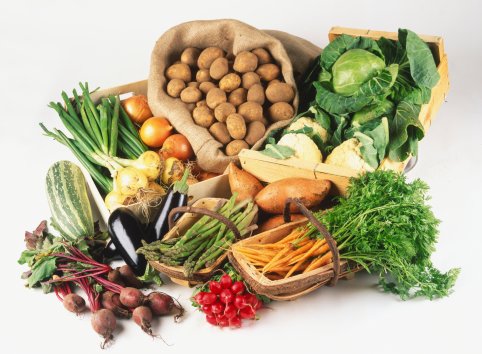 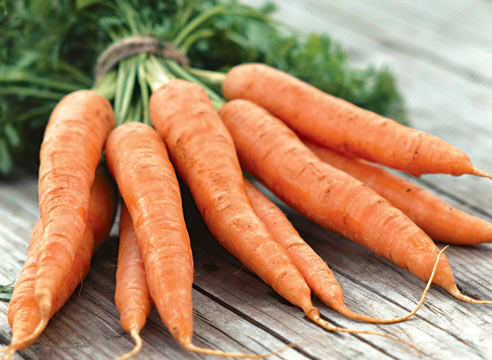 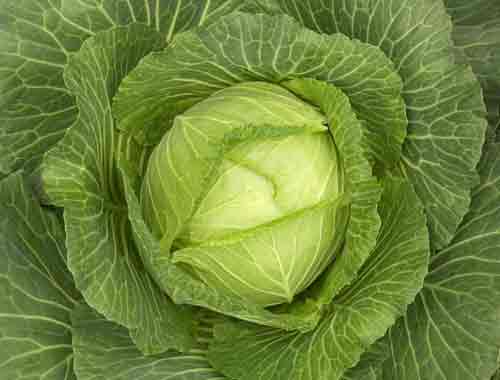                                     - 824 кг                                          - 400 кг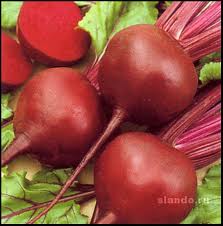 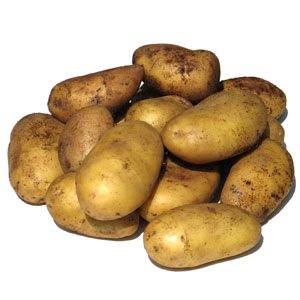                                      - 415 кг                                           - 500 кг       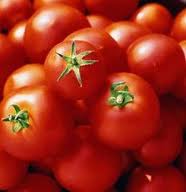 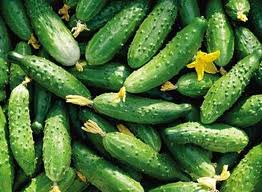                                 - 180 кг                                                 - 150 кг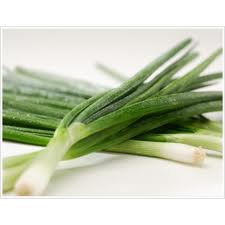 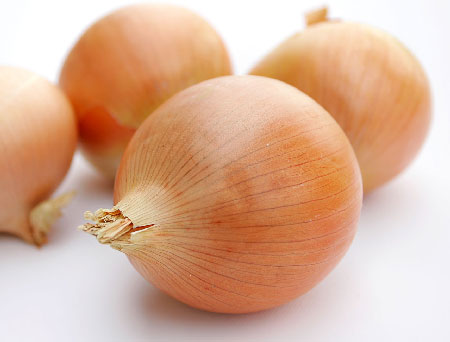                                                           - 43 кг                                                      - 500 кг                                          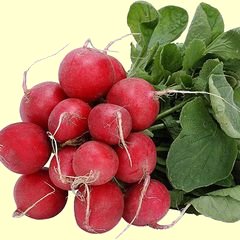                                                                    - 9,5 кг     